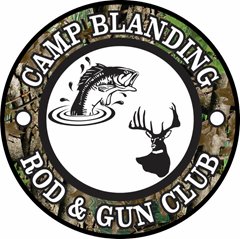 Always call the Hotlinewhen planning your hunting or fishing trip.Do not enter any area that’s closed.Hotline: (904) 682-3318FWC Violations:  (904) 359-3883CWD (Chronic Wasting Disease) Reporting:(866) 293-9282 MyFWC.com/CWDAllan Hallman (Post FWC Biologist)Bldg 4396, Ave DWork Cell: (386) 623-0132Office: (904) 533-2768Personal Cell: (904) 838-7872Lowry & Magnolia Lakes:  These ponds are FWC controlled. Blue Pond open dates:26-29 May24-26 Jun1-4 & 22-24 Jul19-21 Aug01-04 Sep23-24 Sep30 Sep - 02 Oct